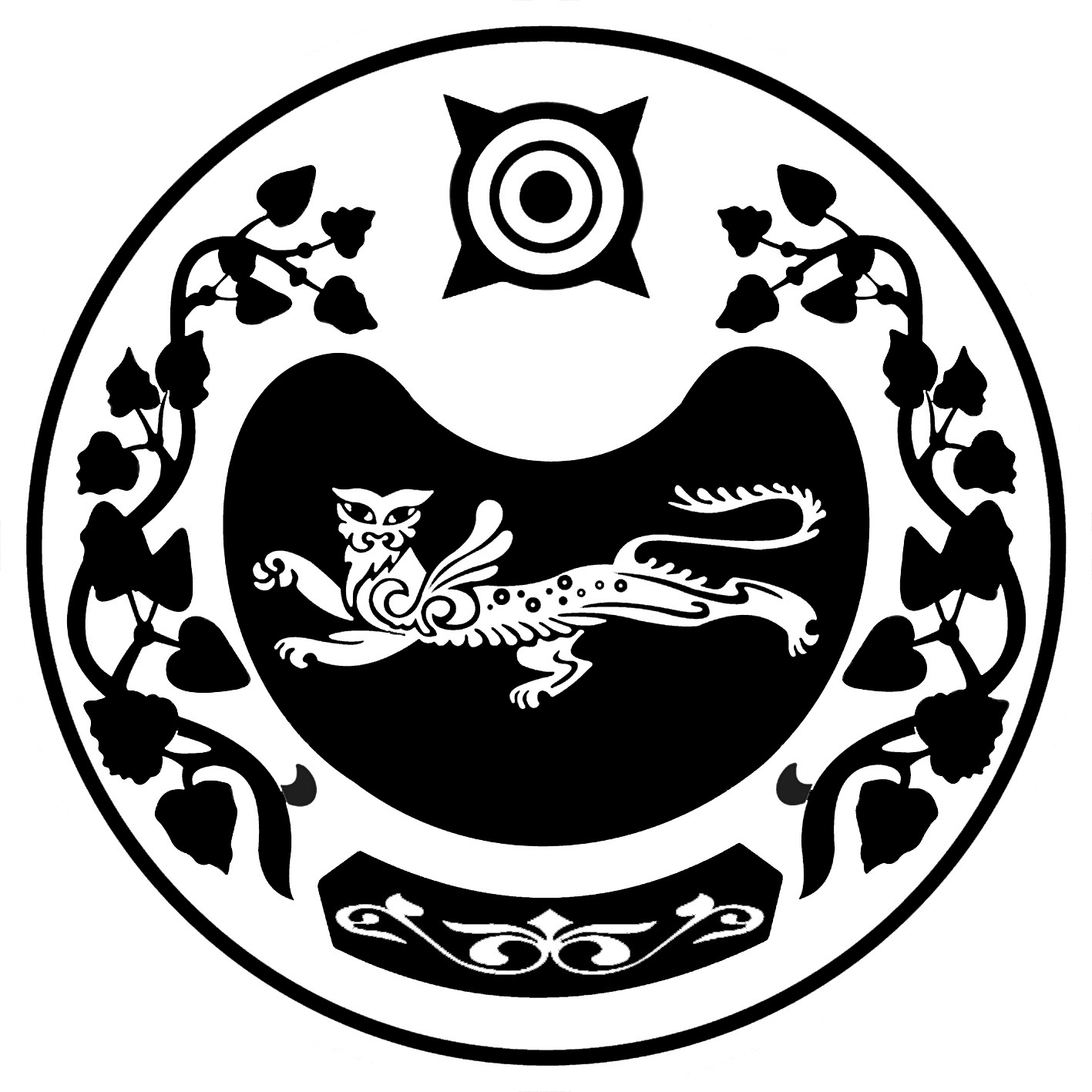 Р Е Ш Е Н И Еот  25.10.2010 года                           с. Калинино                                         № 5О назначении председателей постоянных комиссий  Совета депутатов муниципального образования Калининский сельсоветСовет депутатов муниципального образования Калининский сельсовет РЕШИЛ:1. Назначить председателем комиссии по бюджету, налогам и экономической политике Совета депутатов муниципального образования Калининский сельсовет:- Рябцеву Любовь Николаевну – депутата от избирательного округа № 1.2. Назначить председателем комиссии по законности, социальной политике, охране общественного порядка и благоустройству Совета депутатов муниципального образования Калининский сельсовет:- Шульгину Ирину Леонидовну – депутата от избирательного округа № 3.3. Настоящее решение вступает в силу со дня обнародования.СОВЕТ ДЕПУТАТОВ МУНИЦИПАЛЬНОГО ОБРАЗОВАНИЯКАЛИНИНСКИЙ  СЕЛЬСОВЕТ